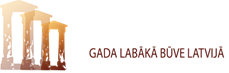 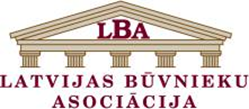 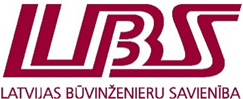 Rīga, 04.03.2019.Labākās būves Latvijā tiks paziņotas 28. martā. Finālam tiek virzītas 44 būvesSagatavoja Latvijas Būvnieku asociācijaSkates „Gada labākā būve Latvijā 2018” žūrija – 42 eksperti, kuri pārstāv 26 Latvijas būvniecības nozares profesionālo organizāciju, augstskolas, valsts un pašvaldību institūcijas, nolēma skates trešajai kārtai – finālam virzīt 44 būves no 79 būvēm, kuras piedalījās skates otrajā kārtā.Skates 3. kārta notiks 20. martā RTU, bet skates uzvarētāju apbalvošana un konference par aktualitātēm būvniecībā – „Būvniecības diena” notiek 28. martā Pasaules tirdzniecības centrā „Rīga” Elizabetes ielā 2.Skates „Gada labākā būve Latvijā 2018” trešajai kārtai, izvirzītas šādas būves:Dzīvojamā jaunbūve		Daudzstāvu daudzdzīvokļu dzīvojamās ēkas Ķieģeļu ielā 8 un Mālu ielā 1, Valmiera.Daudzstāvu daudzdzīvokļu ēkas jaunbūve “River Breeze Residence”, Kuģu iela 28, Rīga.Dzīvojamo un sabiedrisko ēku komplekss “Trebū HOME”, Kupriču iela 1A un 1C, Rīga.Magdelēnas kvartāls, Antonijas iela 17A, Rīga.Publiskā jaunbūve	Limbažu pilsētas daudzfunkcionālais sporta un veselības komplekss Jaunatnes ielā 4A, Limbažos“Atvadu nams”, Indrānu pagasts, Lubānas novads.Tukuma 3. pamatskolas sporta zāle un stadions, Lielā iela 18, Pauzera iela 7, Pauzera iela 5, Talsu iela 4, Tukums.Valmieras peldbaseins, Rīgas iela 91, Valmiera.Dubultu kultūras un izglītības centru. Jūrmalas mūzikas vidusskolu (2.kārta), Strēlnieku prospekts 30 k-1, Jūrmala.Ražošanas ēkas jaunbūve"Jaunlopu kūtis "Tērces"", "Tērces", Tērvetes pagasts, Tērvetes novads.“Rūpniecības kompleksa ar ražošanas korpusu, administratīvo – sadzīves ēku palīgtelpām, tehniskajām telpām Viļakas ielā 1, Rēzekne.Pārbūve	Siguldas pils kompleksa ēku - Muižas koka mājas (lit.002), Dzīvojamās mājas (lit.005) un Saimniecības ēkas (lit.004) pārbūve Pils ielā 16, Sigulda."Lībiešu saieta nams" Kolkā, Kolkas pagastā, Dundagas novads.Kuldīgas restaurācijas centrs Baznīcas iela 30, Kuldīga, Kuldīgas novads.Klaušinieku mājas restaurācija/ rekonstrukcija, teritorijas labiekārtojums īpašumā “Turaidas muzejrezervāts”, Turaidas iela 12, Turaidas ciems, Krimuldas pag., Krimuldas novads.Dzīvojamās mājas ("Vanadziņa māja") pārbūve par publisku ēku Rīgas ielā 15, Cēsis.Atjaunošana	Ēkas energoefektivitātes uzlabošana Skolas ielā 1, Grobiņa.Viļķenes PII ēkas energoefektivitātes paaugstināšana un telpu atjaunošana, Briežu gatve 6A, Viļķene, Viļķenes pagasts, Limbažu novads.Doma baznīcas Marijas kapelas jaunās vitrāžas uzstādīšana “Marijas kapelas logs” Veltījums Latvijas valsts neatkarībai, Herdera laukums 6, Rīga.Alberta un Strēlnieku ielu fasāžu atjaunošana, restaurācija ēkai Alberta ielā13, Rīga.Telpu pielāgošana KNAB vajadzībām Citadeles ielā 1, Rīga.Restaurācija	Svētā Jēkaba Katedrāles fasāžu apdares atjaunošana. Fasāžu restaurācija, Jēkaba ielā 9, Rīga.Bauskas muzeja ēkas jumta un fasādes atjaunošana, Kalna iela 6, Bauska, Bauskas novads.Kultūras Ministrijas ēkas - nekustamā īpašuma K.Valdemāra ielā 11a, Rīgā, sastāvā esošo ēku atjaunošanas/restaurācijas darbi, Rīga.Inženierbūve	Valsts galvenā autoceļa A12 Jēkabpils – Rēzekne – Ludza – Krievijas robeža (Terehova) 	posma km 114,34 – 125,14 segas pārbūve.Valsts reģionālā autoceļa P132 Rīga - Mārupe (Jaunmārupe) posma km 1.80 - 4.14 pārbūve.Ģedules upes tiltiņš, Upes iela, Iecava, Iecavas novads."Papildu infrastruktūras būvniecība Krievu salā, Zilā iela 25, Rīga.Valsts galvenā autoceļa A10 Rīga – Ventspils posma 57,76 – 68,60 km segas pārbūve. Tukuma un Engures novadi.Ainava	Rūjienas estrāde, Upes iela 9, Rūjiena, Rūjienas novads.Digitālais strūklaku ansamblis, Brīvības iela 18, Ogre, Ogres novads.Sporta laukums Dārza iela 9, Bauska.Alūksnes Pilssalas infrastruktūras izbūve Pilssala, Alūksne, Alūksnes novads.1.Pasaules kara vēstures izziņas maršruts, Jelgavas iela 5, Olaine, Olaines novads.Skvēra pārbūve, Lielā iela 6 un Jaunā iela 5, Tukums, Tukuma novads.Būve ārzemēs	Nacka (NC) Zviedrija, Tollarevagen 5, 13249 Saltsjo-Boo, Stockholm, Sweden.Koka būve	PII "Gaismiņa" moduļu tipa ēkas būvniecība, Ķegumā, Komunālā ielā 7.Atklātās publiskās slidotavas segtā jumta Pasta salā izbūve, Pasta sala 1, Jelgava.Golfa kluba ēka, Golfa iela 1, Piņķi, Babītes pag., Babītes novads.Alūksnes stacijas šķūņa pārbūve, Jāņkalna iela 52, Alūksne, Alūksnes novads.Inovācijas būvniecībā	Daudzstāvu daudzdzīvokļu dzīvojamā ēka Rūpniecības ielā 25, Rīga.Daudzstāvu daudzdzīvokļu dzīvojamā ēka  Jaunbūve, Maskavas ielā 192, Rīga.Koka biroja ēka, Malienas iela 1K-1, Rīga.Origo One; Satekles iela 2B, Rīga.„Šis gads žūrijai ir īpašs, jo skatē pieteiktās labās būves ir tapušas Latvijas valsts simtgadē . Skates otrās kārtas laikā žūrija devās septiņas dienas ilgos braucienos pa visu Latviju,  novērtēja būves dabā, tikās ar būvniekiem un vietējiem iedzīvotājiem. Izjutām prieku un gandarījumu par paveikto,” uzsver skates „Gada labākā būve Latvijā 2018” žūrijas komisijas priekšsēdētājs Normunds Grinbergs.Skates „Gada labākā būve Latvijā 2018” fināls – labāko būvnieku prezentācijas un dalīšanās pieredzē – notiks RTU Arhitektūras fakultātē 20. martā no 9.00 līdz 17.00. Aicināts ikviens interesents par būvniecību. Pasākums ir bez maksas.Skates „Gada labākā būve Latvijā 2018” uzvarētāju apbalvošana notiks 28. martā pulksten 17.00 Pasaules tirdzniecības centrā „Rīga” Elizabetes ielā 2.Pirms uzvarētāju apbalvošanas 28. martā Pasaules tirdzniecības centrā „Rīga” Elizabetes ielā 2 pulksten 9.00 notiks konference, kurā Latvijas un ārvalstu būvnieki, būvmateriālu ražotāji, projektētāji, inženieri dalīsies pieredzē. Kopā tas veidos „Būvniecības dienu”. Pagājušajā gadā „Būvniecības dienu” apmeklēja vairāk nekā 900 dalībnieku.Skates „Gada labākā būve Latvijā 2018” žūrijas sastāvā ir 42 augstas raudzes eksperti no 26 nozares sabiedriskajām organizācijām, publiskās pārvaldes institūcijām un  augstskolām. Skate notiek jau divdesmitpirmo reizi. Skate tiek balstīta uz precīzi definētiem kvalitātes kritērijiem.Skati „Gada labākā būve Latvijā” organizē būvniecības nozares 20 profesionālās sabiedriskās organizācijas sadarbībā ar Ekonomikas ministriju, Satiksmes ministriju, Vides aizsardzības un reģionālās attīstības ministriju, Būvniecības valsts kontroles biroju, VAS „Valsts nekustamie īpašumi”, Latvijas Pašvaldību savienību, Rīgas Tehnisko universitāti, Latvijas Lauksaimniecības universitāti, RISEBA FAD, Biznesa augstskolas “Turība” Komunikācijas fakultāti, nozares žurnālu „Būvinženieris”.Skates „Gada labākā būve Latvijā 2018” mērķis ir veicināt būvniecības procesa kvalitāti, nosakot un popularizējot labākās būves un labās prakses piemērus būvniecības procesā Latvijā un ārzemēs 2018. gadā, veicināt  profesionālo izaugsmi un darba kvalitāti nozarē, izteikt atzinību un motivēt nozares pārstāvjus profesionāliem izaicinājumiem akcentējot būvniecības procesa gala rezultātu – būvi.Skate „Gada labākā būve Latvijā 2018” notiek, pateicoties ģenerālsponsoram PERI un sponsoriem: BIM Solutions, Hilti, Isover. Saint Gobain, Weber. Saint Gobain, Mapei, MikroKods, Ramirent, Latvijas Būvkonstrukciju projektētāju asociācija, Valsts nekustamie īpašumi.Skates informatīvie atbalstītāji: „Latvijas Avīze”, „RīgaTV24”, žurnāls „Būvinženieris”, LETA, Nozare.lv, City 24, building.lv, būvlaukums.lv, abc.lv, būvbāze.lv. Informācija pa tālruni 67 22 85 84 vai gadabuve@gmail.comFoto par skates norisi un būvēm:www.gadabuve.lvwww.facebook.com/gadabuve 